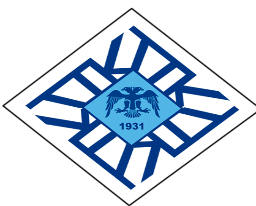 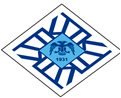                 TÜRK TARİH KURUMU KÜTÜPHANE MÜDÜRLÜĞÜMİKROFİLM, MİKROFİŞ, YAZMA ESER DİJİTAL KOPYA TALEBİ VE TERCÜME ESER İNCELEME FORMUNot: 1- Yazma eserin dijital kopyasının satın alma dilekçesi Kütüphane Komisyonu tarafından incelenmekte ve dilekçe ile ilgili sonuç araştırmacıya e-mail ile bildirilmektedir.2- Yazma eserlerin dijital kopyaları eserlerle birebir aynı olduğu için eserin boş sayfaları, cilt kapağı, cilt sırtı gibi bilgi içermeyen kısımları da taranmış olup eser incelendikten sonra dijital görüntülerin ilgili kısmının satın alınması araştırmacının yararına olacaktır. BAŞVURU SAHİBİNİN DİKKATİNE1- Talep ettiğim esere ait görseli/görselleri hiçbir şekilde kurum, kuruluş ve kişiye devretmeyeceğimi,2. Araştırma sonunda yayınlanan çalışmamın bir nüshasını Türk Tarih Kurumu Kütüphanesine vermeyi kabul ve beyan ederim.Başvuru Sahibi	:Tarih			:		İmza			:Başvuru SahibininBaşvuru SahibininBaşvuru SahibininBaşvuru SahibininBaşvuru SahibininAdı Soyadı:Adı Soyadı:Adı Soyadı:Adı Soyadı:Adı Soyadı:Uyruğu:Uyruğu:Uyruğu:Uyruğu:Uyruğu:Adres:Adres:Adres:Adres:Adres:E-posta:E-posta:E-posta:E-posta:E-posta:Telefon/Faks:Telefon/Faks:Telefon/Faks:Telefon/Faks:Telefon/Faks:Başvuru Tarihi:Başvuru Tarihi:Başvuru Tarihi:Başvuru Tarihi:Başvuru Tarihi:Öğretim Elemanı Olduğu Üniversite /Bölüm/Akademik Unvanı/ Eğitim Durumu:Öğretim Elemanı Olduğu Üniversite /Bölüm/Akademik Unvanı/ Eğitim Durumu:Öğretim Elemanı Olduğu Üniversite /Bölüm/Akademik Unvanı/ Eğitim Durumu:Öğretim Elemanı Olduğu Üniversite /Bölüm/Akademik Unvanı/ Eğitim Durumu:Öğretim Elemanı Olduğu Üniversite /Bölüm/Akademik Unvanı/ Eğitim Durumu:Araştırmanın Amacı: Tez/Makale/Tıpkıbasım/Kitap vb. Araştırmanın Amacı: Tez/Makale/Tıpkıbasım/Kitap vb. Araştırmanın Amacı: Tez/Makale/Tıpkıbasım/Kitap vb. Araştırmanın Amacı: Tez/Makale/Tıpkıbasım/Kitap vb. Araştırmanın Amacı: Tez/Makale/Tıpkıbasım/Kitap vb. Araştırma Konusu:Araştırma Konusu:Araştırma Konusu:Araştırma Konusu:Araştırma Konusu:Araştırma yapılacak eserin dijital görüntüsünü satın alma ( …….. )   /   inceleme (……. )    talebiAraştırma yapılacak eserin dijital görüntüsünü satın alma ( …….. )   /   inceleme (……. )    talebiAraştırma yapılacak eserin dijital görüntüsünü satın alma ( …….. )   /   inceleme (……. )    talebiAraştırma yapılacak eserin dijital görüntüsünü satın alma ( …….. )   /   inceleme (……. )    talebiAraştırma yapılacak eserin dijital görüntüsünü satın alma ( …….. )   /   inceleme (……. )    talebiAraştırma Yapılacak Eserin:Araştırma Yapılacak Eserin:Araştırma Yapılacak Eserin:Araştırma Yapılacak Eserin:Araştırma Yapılacak Eserin:Eserin Yer NumarasıEserin MüellifiEserin AdıEserde İstenen BölümEser hakkında diğer hususlar (daha önce yayınlandı, farklı nüshaları var, vb.